ANEXO IIFUNDAÇÃO COORDENAÇÃO DE APERFEIÇOAMENTO DE PESSOAL DE NÍVEL SUPERIOR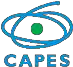 10000003                                         CIÊNCIAS EXATAS E DA TERRAÁREA DE AVALIAÇÃO: MATEMÁTICA / PROBABILIDADE E ESTATÍSTICA10100008                                                         MATEMÁTICA10101004      ALGEBRA10101012      CONJUNTOS10101020      LÓGICA MATEMÁTICA10101039      TEORIA DOS NÚMEROS10101047      GRUPO DE ÁLGEBRA NÃO-COMUTATIVA10101055      ÁLGEBRA COMUTATIVA10101063      GEOMETRIA ALGÉBRICA10102000      ANÁLISE10102019      ANÁLISE COMPLEXA10102027      ANÁLISE FUNCIONAL10102035      ANÁLISE FUNCIONAL NÃO-LINEAR10102043      EQUAÇÕES DIFERENCIAIS ORDINÁRIAS10102051      EQUAÇÕES DIFERENCIAIS PARCIAIS10102060      EQUAÇÕES DIFERENCIAIS FUNCIONAIS10103007      GEOMETRIA E TOPOLOGIA10103015      GEOMETRIA DIFERÊNCIAL10103023      TOPOLOGIA ALGÉBRICA10103031      TOPOLOGIA DAS VARIEDADES10103040      SISTEMAS DINÂMICOS10103058      TEORIA DAS SINGULARIDADES E TEORIA DAS CATÁSTROFES10103066      TEORIA DAS FOLHEAÇÕES10104003      MATEMÁTICA APLICADA10104011      FÍSICA MATEMÁTICA10104020      ANÁLISE NUMÉRICA10104038      MATEMÁTICA DISCRETA E COMBINATÓRIA10200002                                        PROBABILIDADE E ESTATÍSTICA10201017      TEORIA GERAL E FUNDAMENTOS DA PROBABILIDADE10201025      TEORIA GERAL E PROCESSOS ESTOCÁSTICOS10201033      TEOREMAS DE LIMITE10201041      PROCESSOS MARKOVIANOS10201050      ANÁLISE ESTOCÁSTICA10201068      PROCESSOS ESTOCÁSTICOS ESPECIAIS10202005      ESTATÍSTICA10202013      FUNDAMENTOS DA ESTATÍSTICA10202021      INFERÊNCIA PARAMÉTRICA10202030      INFERÊNCIA NÃO-PARAMÉTRICA10202048      INFERÊNCIA EM PROCESSOS ESTOCÁSTICOS10202056      ANÁLISE MULTIVARIADA10202064      REGRESSÃO E CORRELAÇÃO10202072      PLANEJAMENTO DE EXPERIMENTOS10202080      ANÁLISE DE DADOS10203001      PROBABILIDADE E ESTATÍSTICA APLICADASÁREA DE AVALIAÇÃO: CIÊNCIA DA COMPUTAÇÃO10300007                                             CIÊNCIA DA COMPUTAÇÃO10301003      TEORIA DA COMPUTAÇÃO10301011      COMPUTABILIDADE E MODELOS DE COMPUTAÇÃO10301020      LINGUAGEM FORMAIS E AUTÔMATOS10301038      ANÁLISE DE ALGORÍTMOS E COMPLEXIDADE DE COMPUTAÇÃO10301046      LÓGICAS E SEMÂNTICA DE PROGRAMAS10302000      MATEMÁTICA DA COMPUTAÇÃO10302018      MATEMÁTICA SIMBÓLICA10302026      MODELOS ANALÍTICOS E DE SIMULAÇÃO10303006      METODOLOGIA E TÉCNICAS DA COMPUTAÇÃO10303014      LINGUAGENS DE PROGRAMAÇÃO10303022      ENGENHARIA DE SOFTWARE10303030      BANCO DE DADOS10303049      SISTEMAS DE INFORMAÇÃO10303057      PROCESSAMENTO GRÁFICO (GRAPHICS)10304002      SISTEMA DE COMPUTAÇÃO10304010      HARDWARE10304029      ARQUITETURA DE SISTEMAS DE COMPUTAÇÃO10304037      SOFTWARE BÁSICO10304045      TELEINFORMÁTICAÁREA DE AVALIAÇÃO: ASTRONOMIA / FÍSICA10400001                                                         ASTRONOMIA10401008      ASTRONOMIA DE POSIÇÃO E MECÂNICA CELESTE10401016      ASTRONOMIA FUNDAMENTAL10401024      ASTRONOMIA DINÂMICA10402004      ASTROFÍSICA ESTELAR10403000      ASTROFÍSICA DO MEIO INTERESTELAR10403019      MEIO INTERESTELAR10403027      NEBULOSA10404007      ASTROFÍSICA EXTRAGALÁTICA10404015      GALÁXIAS10404023      AGLOMERADOS DE GALÁXIAS10404031      QUASARES10404040      COSMOLOGIA10405003      ASTROFÍSICA DO SISTEMA SOLAR10405011      FÍSICA SOLAR10405020      MOVIMENTO DA TERRA10405038      SISTEMA PLANETÁRIO10406000      INSTRUMENTAÇÃO ASTRONÔMICA10406018      ASTRONOMIA ÓTICA10406026      RADIOASTRONOMIA10406034      ASTRONOMIA ESPACIAL10406042      PROCESSAMENTO DE DADOS ASTRONÔMICOS10500006                                                               FÍSICA10501002      FÍSICA GERAL10501010      MÉTODOS MATEMÁTICOS DA FÍSICA10501029      FÍSICA CLÁSSICA E FÍSICA QUÂNTICA; MECÂNICA E CAMPOS10501037      RELATIVIDADE E GRAVITAÇÃO10501045      FÍSICA ESTATÍSTICA E TERMODINÂMICA10501053      METROLOGIA, TECN. GER. DE LAB. E SIST. DE INSTRUMENTAÇÃO10501061      INSTRUMENTAÇÃO ESPECÍFICA DE USO GERAL EM FÍSICA10502009      ÁREAS CLÁSSICAS DE FENOMENOLOGIA E SUAS APLICAÇÕES10502017      ELETRICIDADE E MAGNETISMO; CAMPOS E PARTÍCULAS CARREGADAS10502025      ÓTICA10502033      ACÚSTICA10502041      TRANSFERÊNCIA DE CALOR; PROCESSOS TÉRMICOS E TERMODINÂMICOS10502050      MECÂNICA, ELASTICIDADE E REOLOGIA10502068      DINÂMICA DOS FLUIDOS10503005      FÍSICA DAS PARTÍCULAS ELEMENTARES E CAMPOS10503013      TEORIA GERAL DE PARTÍCULAS E CAMPOS10503021      TEOR.ESP.E MOD.DE INTERAÇÃO; SIST.DE PARTÍCULAS; R.CÓSMICOS10503030      REAÇÕES ESPECÍFICAS E FENOMIOLOGIA DE PARTÍCULAS10503048      PROPRIEDADES DE PARTÍCULAS ESPECÍFICAS E RESSONÂNCIAS10504001      FÍSICA NUCLEAR10504010      ESTRUTURA NUCLEAR10504028      DESINTEGRAÇÃO NUCLEAR E RADIOATIVIDADE10504036      REAÇÕES NUCLEARES E ESPALHAMENTO GERAL10504044      REAÇÕES NUCLEARES E ESPALHAMENTO (REAÇÕES ESPECÍFICAS)10504052      PROPRIEDADES DE NÚCLEOS ESPECÍFICOS10504060      MET.EXPER.E INSTRUMENT.PARA PART.ELEMENT.E FÍSICA NUCLEAR10505008      FÍSICA ATÔMICA E MOLECULAR10505016      ESTRUTURA ELETRÔNICA DE ÁTOMOS E MOLÉCULAS; TEORIA10505024      ESPECTROS ATÔMICOS E INTEGRAÇÃO DE FÓTONS10505032      ESPECTROS MOLECUL. E INTERAÇÕES DE FÓTONS COM MOLÉCULAS10505040      PROCESSOS DE COLISÃO E INTERAÇÕES DE ÁTOMOS E MOLÉCULAS10505059      INF.SOB.ATOM.E MOL.OBIT.EXPERIMENTALMENTE; INST.E TÉCNICAS10505067      ESTUDOS DE ÁTOMOS E MOLÉCULAS ESPECIAIS10506004      FÍSICA DOS FLÚIDOS, FÍSICA DE PLASMAS E DESCARGAS ELÉTRICAS10506012      CINÉTICA E TEOR.DE TRANSP.DE FLÚIDOS; PROPRIED.FIS.DE GASES10506020      FÍSICA DE PLASMAS E DESCARGAS ELÉTRICAS10507000      FÍSICA DA MATÉRIA CONDENSADA10507019      ESTRUTURA DE LÍQUIDOS E SÓLIDOS; CRISTALOGRAFIA10507027      PROPRIEDADES MECÂNICAS E ACÚSTICAS DA MATÉRIA CONDENSADA10507035      DINÂMICA DA REDE E ESTATÍSTICA DE CRISTAIS10507043      EQUAÇÃO DE ESTADO, EQUILIB. DE FASES E TRANSIÇÕES DE FASES10507051      PROPRIEDADES TÉRMICAS DA MATÉRIA CONDENSADA10507060      PROPRIEDADES DE TRANSP.DE MATÉRIA COND. (NÃO ELETRÔNICAS)10507078      CAMPOS QUÂNTICOS E SÓLIDOS, HÉLIO, LÍQUIDO, SÓLIDO10507086      SUPERFÍCIES E INTERFACES; PELÍCULAS E FILAMENTOS10507094      ESTADOS ELETRÔNICOS10507108      TRANSP.ELETR.E PROPR.ELET.DE SUPERFÍCIES; INTERF.E PELÍCULAS10507116      ESTRUT.ELETR.E PROPR.ELET.DE SUPERFÍCIES; INTERF.E PELÍCULAS10507124      SUPERCONDUTIVIDADE10507132      MATERIAIS MAGNÉTICOS E PROPRIEDADES MAGNÉTICAS10507140      RESS.MAGN. REL.MAT.COND.; EFEIT.MOSBAUER; CORR.ANG.PERTUBADA10507159      MATERIAIS DIELÉTRICOS E PROPRIEDADES DIELÉTRICAS10507167      PROP.OTIC.E ESPEC.MATR.COND.; OUTRAS INTER.MAT.COM RAD.PART.10507175      EMISSÃO ELETRON.E IÔNICA POR LIQ.E SÓLIDOS; FENOM.DE IMPACTOÁREA DE AVALIAÇÃO: QUÍMICA10600000                                                             QUÍMICA10601007      QUÍMICA ORGÂNICA10601015      ESTRUTURA, CONFORMAÇÃO E ESTEREOQUÍMICA10601023      SÍNTESE ORGÂNICA10601031      FÍSICO-QUÍMICA ORGÂNICA10601040      FOTOQUÍMICA ORGÂNICA10601058      QUÍMICA DOS PRODUTOS NATURAIS10601066      EVOLUÇÃO, SISTEMÁTICA E ECOLOGIA QUÍMICA10601074      POLÍMEROS E COLÓIDES10602003      QUÍMICA INORGÂNICA10602011      CAMPOS DE COORDENAÇÃO10602020      NÃO-METAIS E SEUS COMPOSTOS10602038      COMPOSTOS ORGANO-METÁLICOS10602046      DETERMINAÇÃO DE ESTRUTURAS DE COMPOSTOS INORGÂNICOS10602054      FOTO-QUÍMICA INORGÂNICA10602062      FÍSICO QUÍMICA INORGÂNICA10602070      QUÍMICA BIO-INORGÂNICA10603000      FÍSICO-QUÍMICA10603018      CINÉTICA QUÍMICA E CATALISE10603026      ELETROQUÍMICA10603034      ESPECTROSCOPIA10603042      QUÍMICA DE INTERFACES10603050      QUÍMICA DO ESTADO CONDENSADO10603069      QUÍMICA NÚCLEAR E RADIOQUÍMICA10603077      QUÍMICA TEÓRICA10603085      TERMODINÂMICA QUÍMICA10604006      QUÍMICA ANALÍTICA10604014      SEPARAÇÃO10604022      MÉTODOS ÓTICOS DE ANÁLISE10604030      ELETROANALÍTICA10604049      GRAVIMETRIA10604057      TITIMETRIA10604065      INSTRUMENTAÇÃO ANALÍTICA10604073      ANÁLISE DE TRAÇOS E QUÍMICA AMBIENTALÁREA DE AVALIAÇÃO: GEOCIÊNCIAS10700005                                                        GEOCIÊNCIAS10701001      GEOLOGIA10701010      MINERALOGIA10701028      PETROLOGIA10701036      GEOQUÍMICA10701044      GEOLOGIA REGIONAL10701052      GEOTECTÔNICA10701060      GEOCRONOLOGIA10701079      CARTOGRAFIA GEOLÓGICA10701087      METALOGENIA10701095      HIDROGEOLOGIA10701109      PROSPECÇÃO MINERAL10701117      SEDIMENTOLOGIA10701125      PALEONTOLOGIA ESTRATIGRÁFICA10701133      ESTRATIGRAFIA10701141      GEOLOGIA AMBIENTAL10702008      GEOFÍSICA10702016      GEOMAGNETISMO10702024      SISMOLOGIA10702032      GEOTERMIA E FLUXO TÉRMICO10702040      PROPRIEDADES FÍSICAS DAS ROCHAS10702059      GEOFÍSICA NUCLEAR10702067      SENSORIAMENTO REMOTO10702075      AERONOMIA10702083      DESENVOLVIMENTO DE INSTRUMENTAÇÃO GEOFÍSICA10702091      GEOFÍSICA APLICADA10702105      GRAVIMETRIA10703004      METEOROLOGIA10703012      METEOROLOGIA DINÂMICA10703020      METEOROLOGIA SINÓTICA10703039      METEOROLOGIA FÍSICA10703047      QUÍMICA DA ATMOSFERA10703055      INSTRUMENTAÇÃO METEOROLÓGICA10703063      CLIMATOLOGIA10703071      MICROMETEOROLOGIA10703080      SENSORIAMENTO REMOTO DA ATMOSFERA10703098      METEOROLOGIA APLICADA10704000      GEODÉSIA10704019      GEODÉSIA FÍSICA10704027      GEODÉSIA GEOMÉTRICA10704035      GEODÉSIA CELESTE10704043      FOTOGRAMETRIA10704051      CARTOGRAFIA BÁSICA10705007      GEOGRAFIA FÍSICA10705015      GEOMORFOLOGIA10705023      CLIMATOLOGIA GEOGRÁFICA10705031      PEDOLOGIA10705040      HIDROGEOGRAFIA10705058      GEOECOLOGIA10705066      FOTOGEOGRAFIA (FÍSICO-ECOLÓGICA)10705074      GEOCARTOGRAFIA10802002      OCEANOGRAFIA FÍSICA10802010      VARIÁVEIS FÍSICAS DA ÁGUA DO MAR10802029      MOVIMENTO DA ÁGUA DO MAR10802037      ORIGEM DAS MASSAS DE ÁGUA10802045      INTERAÇÃO DO OCEANO COM O LEITO DO MAR10802053      INTERAÇÃO DO OCEANO COM A ATMOSFERA10803009      OCEANOGRAFIA QUÍMICA10803017      PROPRIEDADES QUÍMICAS DA ÁGUA DO MAR10803025      INTER.QUÍM.-BIOL./GEOL.DAS SUBST. QUIM.DA ÁGUA DO MAR10804005      OCEANOGRAFIA GEOLÓGICA10804013      GEOMORFOLOGIA SUBMARINA10804021      SEDIMENTOLOGIA MARINHA10804030      GEOFÍSICA MARINHA10804048      GEOQUÍMICA MARINHA20000006                                                 CIÊNCIAS BIOLÓGICASÁREA DE AVALIAÇÃO: CIÊNCIAS BIOLÓGICAS I20100000                                                     BIOLOGIA GERAL20200005                                                            GENÉTICA20201001      GENÉTICA QUANTITATIVA20202008      GENÉTICA MOLECULAR E DE MICROORGANISMOS20203004      GENÉTICA VEGETAL20204000      GENÉTICA ANIMAL20205007      GENÉTICA HUMANA E MÉDICA20206003      MUTAGENESEÁREA DE AVALIAÇÃO: CIÊNCIAS BIOLÓGICAS II20600003                                                         MORFOLOGIA20601000      CITOLOGIA E BIOLOGIA CELULAR20602006      EMBRIOLOGIA20603002      HISTOLOGIA20604009      ANATOMIA20604017      ANATOMIA HUMANA20604025      ANATOMIA ANIMAL20700008                                                           FISIOLOGIA20701004      FISIOLOGIA GERAL20702000      FISIOLOGIA DOS ÓRGÃOS E SISTEMAS20702019      NEUROFISIOLOGIA20702027      FISIOLOGIA CARDIOVASCULAR20702035      FISIOLOGIA DA RESPIRAÇÃO20702043      FISIOLOGIA RENAL20702051      FISIOLOGIA ENDÓCRINA20702060      FISIOLOGIA DA DIGESTÃO20702078      CINESIOLOGIA20703007      FISIOLOGIA DO ESFORÇO20704003      FISIOLOGIA COMPARADA20800002                                                          BIOQUÍMICA20801009      QUÍMICA DE MACROMOLÉCULAS20801017      PROTEÍNAS20801025      LIPÍDEOS20801033      GLICÍDEOS20802005      BIOQUÍMICA DOS MICROORGANISMOS20803001      METABOLISMO E BIOENERGÉTICA20804008      BIOLOGIA MOLECULAR20805004      ENZIMOLOGIA20900007                                                            BIOFÍSICA20901003      BIOFÍSICA MOLECULAR20902000      BIOFÍSICA CELULAR20903006      BIOFÍSICA DE PROCESSOS E SISTEMAS20904002      RADIOLOGIA E FOTOBIOLOGIA21000000                                                      FARMACOLOGIA21001006      FARMACOLOGIA GERAL21001014      FARMACOCINÉTICA21001022      BIODISPONIBILIDADE21002002      FARMACOLOGIA AUTONÔMICA21003009      NEUROPSICOFARMACOLOGIA21004005      FARMACOLOGIA CARDIORENAL21005001      FARMACOLOGIA BIOQUIMICA E MOLECULAR21006008      ETNOFARMACOLOGIA21007004      TOXICOLOGIA21008000      FARMACOLOGIA CLÍNICAÁREA DE AVALIAÇÃO: CIÊNCIAS BIOLÓGICAS III21200009                                                      MICROBIOLOGIA21201005      BIOLOGIA E FISIOLOGIA DOS MICROORGANISMOS21201013      VIROLOGIA21201021      BACTEROLOGIA21201030      MICOLOGIA21202001      MICROBIOLOGIA APLICADA21202010      MICROBIOLOGIA MÉDICA21202028      MICROBIOLOGIA INDUSTRIAL E DE FERMENTAÇÃO21300003                                                      PARASITOLOGIA21301000      PROTOZOOLOGIA DE PARASITOS21301018      PROTOZOOLOGIA PARASITÁRIA HUMANA21301026      PROTOZOOLOGIA PARASITÁRIA ANIMAL21302006      HELMINTOLOGIA DE PARASITOS21302014      HELMINTOLOGIA HUMANA21302022      HELMINTOLOGIA ANIMAL21303002      ENTOMOLOGIA E MALACOLOGIA DE PARASITOS E VETORESÁREA DE AVALIAÇÃO: BIODIVERSIDADE10800000                                                      OCEANOGRAFIA10801006      OCEANOGRAFIA BIOLÓGICA10801014      INTER.ENTRE OS ORGAN.MARINHOS E OS PARÂMETROS AMBIENTAIS20300000                                                            BOTÂNICA20301006      PALEOBOTÂNICA20302002      MORFOLOGIA VEGETAL20302010      MORFOLOGIA EXTERNA20302029      CITOLOGIA VEGETAL20302037      ANATOMIA VEGETAL20302045      PALINOLOGIA20303009      FISIOLOGIA VEGETAL20303017      NUTRIÇÃO E CRESCIMENTO VEGETAL20303025      REPRODUÇÃO VEGETAL20303033      ECOFISIOLOGIA VEGETAL20304005      TAXONOMIA VEGETAL20304013      TAXONOMIA DE CRIPTÓGAMOS20304021      TAXONOMIA DE FANEROGAMOS20305001      FITOGEOGRAFIA20306008      BOTÂNICA APLICADA20400004                                                           ZOOLOGIA20401000      PALEOZOOLOGIA20402007      MORFOLOGIA DOS GRUPOS RECENTES20403003      FISIOLOGIA DOS GRUPOS RECENTES20404000      COMPORTAMENTO ANIMAL20405006      TAXONOMIA DOS GRUPOS RECENTES20406002      ZOOLOGIA APLICADA20406010      CONSERVAÇÃO DAS ESPÉCIES ANIMAIS20406029      UTILIZAÇÃO DOS ANIMAIS20406037      CONTROLE POPULACIONAL DE ANIMAIS30000009                                                        ENGENHARIASÁREA DE AVALIAÇÃO: ENGENHARIAS I30100003                                                    ENGENHARIA CIVIL30101000      CONSTRUÇÃO CIVIL30101018      MATERIAIS E COMPONENTES DE CONSTRUÇÃO30101026      PROCESSOS CONSTRUTIVOS30101034      INSTALAÇÕES PREDIAIS30102006      ESTRUTURAS30102014      ESTRUTURAS DE CONCRETO30102022      ESTRUTURAS DE MADEIRAS30102030      ESTRUTURAS METÁLICAS30102049      MECÂNICA DAS ESTRUTURAS30103002      GEOTÉCNICA30103010      FUNDAÇÕES E ESCAVAÇÕES30103029      MECÂNICAS DAS ROCHAS30103037      MECÂNICA DOS SOLOS30103045      OBRAS DE TERRA E ENROCAMENTO30103053      PAVIMENTOS30104009      ENGENHARIA HIDRÁULICA30104017      HIDRÁULICA30104025      HIDROLOGIA30105005      INFRA-ESTRUTURA DE TRANSPORTES30105013      AEROPORTOS; PROJETO E CONSTRUÇÃO30105021      FERROVIAS; PROJETOS E CONSTRUÇÃO30105030      PORTOS E VIAS NAVEGÁVEIS; PROJETO E CONSTRUÇÃO30105048      RODOVIAS; PROJETO E CONSTRUÇÃO30700000                                               ENGENHARIA SANITÁRIA30701007      RECURSOS HÍDRICOS30701015      PLANEJAMENTO INTEGRADO DOS RECURSOS HÍDRICOS30701023      TECNOLOGIA E PROBLEMAS SANITÁRIOS DE IRRIGAÇÃO30701031      ÁGUAS SUBTERRÂNEAS E POÇOS PROFUNDOS30701040      CONTROLE DE ENCHENTES E DE BARRAGENS30701058      SEDIMENTOLOGIA30702003      TRATAMENTO DE ÁGUAS DE ABASTECIMENTO E RESIDUÁRIAS30702011      QUÍMICA SANITÁRIA30702020      PROCESSOS SIMPLIFICADOS DE TRATAMENTO DE ÁGUAS30702038      TÉCNICAS CONVENCIONAIS DE TRATAMENTO DE ÁGUAS30702046      TÉCNICAS AVANÇADAS DE TRATAMENTO DE ÁGUAS30702054      ESTUDOS E CARACTERIZAÇÃO DE EFLUENTES INDUSTRIAIS30702062      LAY OUT DE PROCESSOS INDUSTRIAIS30702070      RESÍDUOS RADIOATIVOS30702078      TÉCNICAS CONVENCIONAIS DE TRATAMENTO DE ÁGUAS30703000      SANEAMENTO BÁSICO30703018      TÉCNICAS DE ABASTECIMENTO DA ÁGUA30703026      DRENAGEM DE ÁGUAS RESIDUÁRIAS30703034      DRENAGEM URBANA DE ÁGUAS PLUVIAIS30703042      RESÍDUOS SÓLIDOS, DOMÉSTICOS E INDUSTRIAIS30703050      LIMPEZA PÚBLICA30703069      INSTALAÇÕES HIDRÁULICO-SANITÁRIAS30704006      SANEAMENTO AMBIENTAL30704014      ECOLOGIA APLICADA À ENGENHARIA SANITÁRIA30704022      MICROBIOLOGIA APLICADA E ENGENHARIA SANITÁRIA30704030      PARASITOLOGIA APLICADA À ENGENHARIA SANITÁRIA30704049      QUALIDADE DO AR, DAS ÁGUAS E DO SOLO30704057      CONTROLE DA POLUIÇÃO30704065      LEGISLAÇÃO AMBIENTAL31000002                                        ENGENHARIA DE TRANSPORTES31001009      PLANEJAMENTO DE TRANSPORTES31001017      PLANEJAMENTO E ORGANIZAÇÃO DO SISTEMA DE TRANSPORTE31001025      ECONOMIA DOS TRANSPORTES31002005      VEÍCULOS E EQUIPAMENTOS DE CONTROLE31002013      VIAS DE TRANSPORTE31002021      VEÍCULOS DE TRANSPORTES31002030      ESTAÇÃO DE TRANSPORTE31002048      EQUIPAMENTOS AUXILIARES E CONTROLES31003001      OPERAÇÕES DE TRANSPORTES31003010      ENGENHARIA DE TRÁFEGO31003028      CAPACIDADE DE VIAS DE TRANSPORTE31003036      OPERAÇÃO DE SISTEMAS DE TRANSPORTEÁREA DE AVALIAÇÃO: ENGENHARIAS II30200008                                                ENGENHARIA DE MINAS30201004      PESQUISA MINERAL30201012      CARACTERIZAÇÃO DO MINÉRIO30201020      DIMENSIONAMENTO DE JAZIDAS30202000      LAVRA30202019      LAVRA A CÉU ABERTO30202027      LAVRA DE MINA SUBTERRÂNEA30202035      EQUIPAMENTOS DE LAVRA30203007      TRATAMENTO DE MINÉRIOS30203015      MÉTODOS DE CONCENTRAÇÃO E ENRIQUECIMENTOS DE MINÉRIOS30203023      EQUIPAMENTOS DE BENEFICIAMENTO DE MINÉRIOS30300002                            ENGENHARIA DE MATERIAIS E METALÚRGICA30301009      INSTALAÇÕES E EQUIPAMENTOS METALÚRGICOS30301017      INSTALAÇÕES METALÚRGICAS30301025      EQUIPAMENTOS METALÚRGICOS30302005      METALURGIA EXTRATIVA30302013      AGLOMERAÇÃO30302021      ELETROMETALURGIA30302030      HIDROMETALURGIA30302048      PIROMETALURGIA30302056      TRATAMENTO DE MINÉRIOS30303001      METALURGIA DE TRANSFORMAÇÃO30303010      CONFORMAÇÃO MECÂNICA30303028      FUNDIÇÃO30303036      METALURGIA DE PÓ30303044      RECOBRIMENTOS30303052      SOLDAGEM30303060      TRATAMENTO TÉRMICO, MECÂNICOS E QUÍMICOS30303079      USINAGEM30304008      METALURGIA FÍSICA30304016      ESTRUTURA DOS METAIS E LIGAS30304024      PROPRIEDADES FÍSICAS DOS METAIS E LIGAS30304032      PROPRIEDADES MECÂNICAS DOS METAIS E LIGAS30304040      TRANSFORMAÇÃO DE FASES30304059      CORROSÃO30305004      MATERIAIS NÃO-METÁLICOS30305012      EXTRAÇÃO E TRANSFORMAÇÃO DE MATERIAIS30305020      CERÂMICOS30305039      MATERIAIS CONJUGADOS NÃO-METÁLICOS30305047      POLÍMEROS, APLICAÇÕES30600006                                                 ENGENHARIA QUÍMICA30601002      PROCESSOS INDUSTRIAIS DE ENGENHARIA QUÍMICA30601010      PROCESSOS BIOQUÍMICOS30601029      PROCESSOS ORGÂNICOS30601037      PROCESSOS INORGÂNICOS30602009      OPERAÇÕES INDUSTRIAIS E EQUIPAMENTOS PARA ENG. QUÍMICA30602017      REATORES QUÍMICOS30602025      OPERAÇÕES CARACTERÍSTICAS DE PROCESSOS BIOQUÍMICOS30602033      OPERAÇÕES DE SEPARAÇÃO E MISTURA30603005      TECNOLOGIA QUÍMICA30603013      BALANÇOS GLOBAIS DE MATÉRIA E ENERGIA30603021      ÁGUA30603030      ÁLCOOL30603048      ALIMENTOS30603056      BORRACHAS30603064      CARVÃO30603072      CERÂMICA30603080      CIMENTO30603099      COURO30603102      DETERGENTES30603110      FERTILIZANTES30603129      MEDICAMENTOS30603137      METAIS NÃO-FERROSOS30603145      ÓLEOS30603153      PAPEL E CELULOSE30603161      PETRÓLEO E PETROQUÍMICA30603170      POLÍMEROS30603188      PRODUTOS NATURAIS30603196      TÉXTEIS30603200      TRATAMENTOS E APROVEITAMENTOS DE REJEITOS30603218      XISTO30900000                                                ENGENHARIA NUCLEAR30901006      APLICAÇÕES DE RADIOISÓTOPOS30901014      PRODUÇÃO DE RADIOISÓPOTOS30901022      APLICAÇÕES INDUSTRIAIS DE RADIOISÓPOTOS30901030      INSTRUMENTAÇÃO PARA MEDIDA E CONTROLE DE RADIAÇÃO30902002      FUSÃO CONTROLADA30902010      PROCESSOS INDUSTRIAIS DA FUSÃO CONTROLADA30902029      PROBLEMAS TECNOLÓGICOS DA FUSÃO CONTROLADA30903009      COMBUSTÍVEL NÚCLEAR30903017      EXTRAÇÃO DE COMBUSTÍVEL NÚCLEAR30903025      CONVERSÃO, ENRIQUECIMENTO E FABRICAÇÃO DE COMBUST. NÚCLEAR30903033      REPROCESSAMENTO DO COMBUSTÍVEL NÚCLEAR30903041      REJEITOS DE COMBUSTÍVEL NÚCLEAR30904005      TECNOLOGIA DOS REATORES30904013      NÚCLEO DO REATOR30904021      MATERIAIS NUCLEARES E BLINDAGEM DE REATORES30904030      TRANSFERÊNCIA DE CALOR EM REATORES30904048      GERAÇÃO E INTEGRAÇÃO COM SISTEMAS ELÉTRICOS EM REATORES30904056      INSTRUMENTAÇÃO PARA OPERAÇÃO E CONTROLE DE REATORES30904064      SEGURANÇA, LOCALIZAÇÃO E LICENCIAMENTO DE REATORES30904072      ASPECTOS ECONÔMICOS DE REATORESÁREA DE AVALIAÇÃO: ENGENHARIAS III30500001                                               ENGENHARIA MECÂNICA30501008      FENÔMENOS DE TRANSPORTES30501016      TRANSFERÊNCIA DE CALOR30501024      MECÂNICA DOS FLUÍDOS30501032      DINÂMICA DOS GASES30501040      PRINCÍPIOS VARIACIONAIS E MÉTODOS NUMÉRICOS30502004      ENGENHARIA TÉRMICA30502012      TERMODINÂMICA30502020      CONTROLE AMBIENTAL30502039      APROVEITAMENTO DA ENERGIA30503000      MECÂNICA DOS SÓLIDOS30503019      MECÂNICA DOS CORPOS SÓLIDOS, ELÁSTICOS E PLÁSTICOS30503027      DINÂMICA DOS CORPOS RÍGIDOS, ELÁSTICOS E PLÁSTICOS30503035      ANÁLISE DE TENSÕES30503043      TERMOELASTICIDADE30504007      PROJETOS DE MÁQUINAS30504015      TEORIA DOS MECANISMOS30504023      ESTÁTICA E DINÂMICA APLICADA30504031      ELEMENTOS DE MÁQUINAS30504040      FUNDAMENTOS GERAIS DE PROJETOS DAS MÁQUINAS30504058      MÁQUINAS, MOTORES E EQUIPAMENTOS30504066      MÉTODOS DE SÍNTESE E OTIMIZAÇÃO APLICADOS AO PROJ. MECÂNICO30504074      CONTROLE DE SISTEMAS MECÂNICOS30504082      APROVEITAMENTO DE ENERGIA30505003      PROCESSOS DE FABRICAÇÃO30505011      MATRIZES E FERRAMENTAS30505020      MÁQUINAS DE USINAGEM E CONFORMAÇÃO30505038      CONTROLE NUMÉRICO30505046      ROBOTIZAÇÃO30505054      PROCESSOS DE FABRICAÇÃO, SELEÇÃO ECONÔMICA30800005                                           ENGENHARIA DE PRODUÇÃO30801001      GERÊNCIA DE PRODUÇÃO30801010      PLANEJAMENTO DE INSTALAÇOES INDUSTRIAIS30801028      PLANEJAMENTO, PROJETO E CONTROLE DE SIST. DE PRODUÇÃO30801036      HIGIENE E SEGURANÇA DO TRABALHO30801044      SUPRIMENTOS30801052      GARANTIA DE CONTROLE DE QUALIDADE30802008      PESQUISA OPERACIONAL30802016      PROCESSOS ESTOCÁSTICOS E TEORIAS DAS FILAS30802024      PROGRAMAÇÃO LINEAR, NÃO-LINEAR, MISTA E DINÂMICA30802032      SÉRIES TEMPORAIS30802040      TEORIA DOS GRAFOS30802059      TEORIA DOS JOGOS30803004      ENGENHARIA DO PRODUTO30803012      ERGONOMIA30803020      METODOLOGIA DE PROJETO DO PRODUTO30803039      PROCESSOS DE TRABALHO30803047      GERÊNCIA DO PROJETO E DO PRODUTO30803055      DESENVOLVIMENTO DE PRODUTO30804000      ENGENHARIA ECONÔMICA30804019      ESTUDO DE MERCADO30804027      LOCALIZAÇÃO INDUSTRIAL30804035      ANÁLISE DE CUSTOS30804043      ECONOMIA DE TECNOLOGIA30804051      VIDA ECONÔMICA DOS EQUIPAMENTOS30804060      AVALIAÇÃO DE PROJETOS31100007                                      ENGENHARIA NAVAL E OCEÂNICA31101003      HIDRODINÂMICA DE NAVIOS E SISTEMAS OCEÂNICOS31101011      RESISTÊNCIA HIDRODINÂMICA31101020      PROPULSÃO DE NAVIOS31102000      ESTRUTURAS NAVAIS E OCEÂNICAS31102018      ANÁLISE TEÓRICA E EXPERIMENTAL DE ESTRUTURA31102026      DINÂMICA ESTRUTURAL NAVAL E OCEÂNICA31102034      SÍNTESE ESTRUTURAL NAVAL E OCEÂNICA31103006      MÁQUINAS MARÍTIMAS31103014      ANÁLISE DE SISTEMAS PROPULSORES31103022      CONTROLE E AUTOMAÇÃO DE SISTEMAS PROPULSORES31103030      EQUIPAMENTOS AUXILIARES DO SISTEMA PROPULSIVO31103049      MOTOR DE PROPULSÃO31104002      PROJETOS DE NAVIOS E DE SISTEMAS OCEÂNICOS31104010      PROJETOS DE NAVIOS31104029      PROJETOS DE SISTEMAS OCEÂNICOS FIXOS E SEMI-FIXOS31104037      PROJETOS DE EMBARCAÇÕES NÃO-CONVENCIONAIS31105009      TECNOLOGIA DE CONSTRUÇÃO NAVAL E DE SISTEMAS OCEÂNICOS31105017      MÉTODOS DE FABRICAÇÃO DE NAVIOS E SISTEMAS OCEÂNICOS31105025      SOLDAGEM DE ESTRUTURAS NAVAIS E OCEÂNICOS31105033      CUSTOS DE CONSTRUÇÃO NAVAL31105041      NORMATIZAÇÃO E CERTIFICAÇÃO DE QUALIDADE DE NAVIOS31200001                                          ENGENHARIA AEROESPACIAL31201008      AERODINÂMICA31201016      AERODINÂMICA DE AERONAVES ESPACIAIS31201024      AERODINÂMICA DOS PROCESSOS GEOFÍSICOS E INTERPLANETÁRIOS31202004      DINÂMICA DE VÔO31202012      TRAJETÓRIAS E ÓRBITAS31202020      ESTABILIDADE E CONTROLE31203000      ESTRUTURAS AEROESPACIAIS31203019      AEROELASTICIDADE31203027      FADIGA31203035      PROJETOS DE ESTRUTURAS AEROESPACIAIS31204007      MATERIAIS E PROCESSOS P/ENGENHARIA AERON. E AEROESPACIAL31205003      PROPULSÃO AEROESPACIAL31205011      COMBUSTÃO E ESCOAMENTO COM REAÇÕES QUÍMICAS31205020      PROPULSÃO DE FOGUTES31205038      MÁQUINAS DE FLUXO31205046      MOTORES ALTERNATIVOS31206000      SISTEMAS AEROESPACIAIS31206018      AVIÕES31206026      FOGUETES31206034      HELICÓPTEROS31206042      HOVERCRAFT31206050      SATÉLITES E OUTROS DISPOSITIVOS AEROESPACIAIS31206069      NORMATIZAÇÃO E CERT. DE QUAL. DE AERONAVES E COMPONENTES31206077      MANUTENÇÃO DE SISTEMAS AEROESPACIAISÁREA DE AVALIAÇÃO: ENGENHARIAS IV30400007                                               ENGENHARIA ELÉTRICA30401003      MATERIAIS ELÉTRICOS30401011      MATERIAIS CONDUTORES30401020      MATERIAIS E COMPONENTES SEMICONDUTORES30401038      MATERIAIS E DISPOSITIVOS SUPERCONDUTORES30401046      MATERIAIS DIELÉTRICOS, PIESOELÉTRICOS E FERROELÉTRICOS30401054      MAT. E COMP. ELETROÓTICOS E MAGNET., MAT. FOTOELÉTRICOS30401062      MATERIAIS E DISPOSITIVOS MAGNÉTICOS30402000      MEDIDAS ELÉTRICAS, MAGNÉTICAS E ELETRÔNICAS; INSTRUMENTAÇÃO30402018      MEDIDAS ELÉTRICAS30402026      MEDIDAS MAGNÉTICAS30402034      INSTRUMENTAÇÃO ELETROMECÂNICA30402042      INSTRUMENTAÇÃO ELETRÔNICA30402050      SISTEMAS ELETRÔNICOS DE MEDIDAS E DE CONTROLE30403006      CIRCUITOS ELÉTRICOS, MAGNÉTICOS E ELETRÔNICOS30403014      TEORIA GERAL DOS CIRCUITOS ELÉTRICOS30403022      CIRCUITOS LINEARES E NÃO LINEARES30403030      CIRCUITOS ELETRÔNICOS30403049      CIRCUITOS MAGNÉTICOS, MAGNÉTISMO, ELETROMAGNÉTISMO30404002      SISTEMAS ELÉTRICOS DE POTÊNCIA30404010      GERAÇÃO DE ENERGIA ELÉTRICA30404029      TRANSMISSÃO DA ENERGIA ELET., DISTRIB. DA ENERGIA ELÉTRICA30404037      CONVERSÃO E RETIFICAÇÃO DA ENERGIA ELÉTRICA30404045      MEDIÇÃO, CONTROLE, CORREÇÃO E PROTEÇÃO DE SIST. ELET. E POT.30404053      MÁQUINAS ELÉTRICAS E DISPOSITIVOS DE POTÊNCIA30404061      INSTALAÇÕES ELÉTRICAS PREDIAIS E INDUSTRIAIS30405009      ELETRÔNICA INDUSTRIAL, SISTEMAS E CONTROLES ELETRÔNICOS30405017      ELETRÔNICA INDUSTRIAL30405025      AUTOMAÇÃO ELETRÔNICA DE PROCESSOS ELÉTRICOS E INDUSTRIAIS30405033      CONTROLE DE PROCESSOS ELETRÔNICOS, RETROALIMENTAÇÃO30406005      TELECOMUNICAÇÕES30406013      TEORIA ELETROMAG., MICROONDAS, PROPAGAÇÃO DE ONDAS, ANTENAS30406021      RADIONAVEGAÇÃO E RADIOASTRONOMIA30406030      SISTEMAS DE TELECOMUNICAÇÕES31300006                                              ENGENHARIA BIOMÉDICA31301002      BIOENGENHARIA31301010      PROCESSAMENTO DE SINAIS BIOLÓGICOS31301029      MODELAGEM DE FENÔMENOS BIOLÓGICOS31301037      MODELAGEM DE SISTEMAS BIOLÓGICOS31302009      ENGENHARIA MÉDICA31302017      BIOMATERIAIS E MATERIAIS BIOCOMPATÍVEIS31302025      TRANSDUTORES PARA APLICAÇÕES BIOMÉDICAS31302033      INSTRUMENTAÇÃO ODONTOLÓGICA E MÉDICO-HOSPITALAR31302041      TECNOLOGIA DE PRÓTESES40000001                                                   CIÊNCIAS DA SAÚDE40100006                                                            MEDICINAÁREA DE AVALIAÇÃO: MEDICINA I40101002      CLÍNICA MÉDICA40101010      ANGIOLOGIA40101029      DERMATOLOGIA40101045      CANCEROLOGIA40101061      ENDOCRINOLOGIA40101100      CARDIOLOGIA40101118      GASTROENTEROLOGIA40101126      PNEUMOLOGIA40101134      NEFROLOGIA40101169      FISIATRIA40107000      MEDICINA LEGAL E DEONTOLOGIAÁREA DE AVALIAÇÃO: MEDICINA II40101037      ALERGOLOGIA E IMUNOLOGIA CLÍNICA40101053      HEMATOLOGIA40101070      NEUROLOGIA40101088      PEDIATRIA40101096      DOENÇAS INFECCIOSAS E PARASITÁRIAS40101142      REUMATOLOGIA40103005      SAÚDE MATERNO-INFANTIL40104001      PSIQUIATRIA40105008      ANATOMIA PATOLÓGICA E PATOLOGIA CLÍNICA40106004      RADIOLOGIA MÉDICAÁREA DE AVALIAÇÃO: MEDICINA III40101150      GINECOLOGIA E OBSTETRÍCIA40101177      OFTALMOLOGIA40101186      ORTOPEDIA40102009      CIRURGIA40102017      CIRURGIA PLÁSTICA E RESTAURADORA40102025      CIRURGIA OTORRINOLARINGOLOGIA40102033      CIRURGIA OFTALMOLÓGICA40102041      CIRURGIA CARDIOVASCULAR40102050      CIRURGIA TORÁXICA40102068      CIRURGIA GASTROENTEROLOGICA40102076      CIRURGIA PEDIÁTRICA40102084      NEUROCIRURGIA40102092      CIRURGIA UROLÓGICA40102106      CIRURGIA PROCTOLÓGICA40102114      CIRURGIA ORTOPÉDICA40102122      CIRURGIA TRAUMATOLÓGICA40102130      ANESTESIOLOGIA40102149      CIRURGIA EXPERIMENTALÁREA DE AVALIAÇÃO: NUTRIÇÃO40500004                                                            NUTRIÇÃO40501000      BIOQUÍMICA DA NUTRIÇÃO40502007      DIETÉTICA40503003      ANÁLISE NUTRICIONAL DE POPULAÇÃO40504000      DESNUTRIÇÃO E DESENVOLVIMENTO FISIOLÓGICOÁREA DE AVALIAÇÃO: ODONTOLOGIA40200000                                                       ODONTOLOGIA40201007      CLÍNICA ODONTOLÓGICA40202003      CIRURGIA BUCO-MAXILO-FACIAL40203000      ORTODONTIA40204006      ODONTOPEDIATRIA40205002      PERIODONTIA40206009      ENDODONTIA40207005      RADIOLOGIA ODONTOLÓGICA40208001      ODONTOLOGIA SOCIAL E PREVENTIVA40209008      MATERIAIS ODONTOLÓGICOSÁREA DE AVALIAÇÃO: FARMÁCIA40300005                                                           FARMÁCIA40301001      FARMACOTECNIA40302008      FARMACOGNOSIA40303004      ANÁLISE TOXICOLÓGICA40304000      ANÁLISE E CONTROLE DE MEDICAMENTOS40305007      BROMATOLOGIAÁREA DE AVALIAÇÃO: ENFERMAGEM40400000                                                        ENFERMAGEM40401006      ENFERMAGEM MÉDICO-CIRÚRGICA40402002      ENFERMAGEM OBSTÉTRICA40403009      ENFERMAGEM PEDIÁTRICA40404005      ENFERMAGEM PSIQUIÁTRICA40405001      ENFERMAGEM DE DOENÇAS CONTAGIOSAS40406008      ENFERMAGEM DE SAÚDE PÚBLICAÁREA DE AVALIAÇÃO: SAÚDE COLETIVAÁREA DE AVALIAÇÃO: EDUCAÇÃO FÍSICA40900002                                                    EDUCAÇÃO FÍSICA40700003                                                    FONOAUDIOLOGIA40800008                                FISIOTERAPIA E TERAPIA OCUPACIONAL50000004                                                  CIÊNCIAS AGRÁRIASÁREA DE AVALIAÇÃO: CIÊNCIAS AGRÁRIAS I50100009                                                          AGRONOMIA50101005      CIÊNCIA DO SOLO50101013      GÊNESE, MORFOLOGIA E CLASSIFICAÇÃO DOS SOLOS50101021      FÍSICA DO SOLO50101030      QUÍMICA DO SOLO50101048      MICROBIOLOGIA E BIOQUÍMICA DO SOLO50101056      FERTILIDADE DO SOLO E ADUBAÇÃO50101064      MANEJO E CONSERVAÇÃO DO SOLO50102001      FITOSSANIDADE50102010      FITOPATOLOGIA50102028      ENTOMOLOGIA AGRÍCOLA50102036      PARASITOLOGIA AGRÍCOLA50102044      MICROBIOLOGIA AGRÍCOLA50102052      DEFESA FITOSSANITÁRIA50103008      FITOTECNIA50103016      MANEJO E TRATOS CULTURAIS50103024      MECANIZAÇÃO AGRÍCOLA50103032      PRODUÇÃO E BENEFICIAMENTO DE SEMENTES50103040      PRODUÇÃO DE MUDAS50103059      MELHORAMENTO VEGETAL50103067      FISIOLOGIA DE PLANTAS CULTIVADAS50103075      MATOLOGIA50104004      FLORICULTURA, PARQUES E JARDINS50104012      FLORICULTURA50104020      PARQUES E JARDINS50104039      ARBORIZAÇÃO DE VIAS PÚBLICAS50105000      AGROMETEROLOGIA50106007      EXTENSÃO RURAL50200003                     RECURSOS FLORESTAIS E ENGENHARIA FLORESTAL50201000      SILVICULTURA50201018      DENDROLOGIA50201026      FLORESTAMENTO E REFLORESTAMENTO50201034      GENÉTICA E MELHORAMENTO FLORESTAL50201042      SEMENTES FLORESTAIS50201050      NUTRIÇÃO FLORESTAL50201069      FISIOLOGIA FLORESTAL50201077      SOLOS FLORESTAIS50201085      PROTEÇÃO FLORESTAL50202006      MANEJO FLORESTAL50202014      ECONOMIA FLORESTAL50202022      POLÍTICA E LEGISLAÇÃO FLORESTAL50202030      ADMINISTRAÇÃO FLORESTAL50202049      DENDROMETRIA E INVENTÁRIO FLORESTAL50202057      FOTOINTERPRETAÇÃO FLORESTAL50202065      ORDENAMENTO FLORESTAL50203002      TÉCNICAS E OPERAÇÕES FLORESTAIS50203010      EXPLORAÇÃO FLORESTAL50203029      MECANIZAÇÃO FLORESTAL50204009      TECNOLOGIA E UTILIZAÇÃO DE PRODUTOS FLORESTAIS50204017      ANATOMIA E IDENTIFICAÇÃO DE PRODUTOS FLORESTAIS50204025      PROPRIEDADES FISICO-MECÂNICAS DA MADEIRA50204033      RELAÇÕES ÁGUA-MADEIRA E SECAGEM50204041      TRATAMENTO DA MADEIRA50204050      PROCESSAMENTO MECÂNICO DA MADEIRA50204068      QUÍMICA DA MADEIRA50204076      RESINAS DE MADEIRAS50204084      TECNOLOGIA DE CELULOSE E PAPEL50204092      TECNOLOGIA DE CHAPAS50205005      CONSERVAÇÃO DA NATUREZA50205013      HIDROLOGIA FLORESTAL50205021      CONSERVAÇÃO DE ÁREAS SILVESTRES50205030      CONSERVAÇÃO DAS BACIAS HIDROGRÁFICAS50205048      RECUPERAÇÃO DE ÁREAS DEGRADADAS50206001      ENERGIA DE BIOMASSA FLORESTAL50300008                                               ENGENHARIA AGRÍCOLA50301004      MÁQUINAS E IMPLEMENTOS AGRÍCOLAS50302000      ENGENHARIA DE ÁGUA E SOLO50302019      IRRIGAÇÃO E DRENAGEM50302027      CONSERVAÇÃO DE SOLO E ÁGUA50303007      ENGENHARIA DE PROCESSAMENTO DE PRODUTOS AGRÍCOLAS50303015      PRÉ-PROCESSAMENTO DE PRODUTOS AGRÍCOLAS50303023      ARMAZENAMENTO DE PRODUTOS AGRÍCOLAS50303031      TRANSFERÊNCIA DE PRODUTOS AGRÍCOLAS50304003      CONSTRUÇÕES RURAIS E AMBIÊNCIA50304011      ASSENTAMENTO RURAL50304020      ENGENHARIA DE CONSTRUÇÕES RURAIS50304038      SANEAMENTO RURAL50305000      ENERGIZAÇÃO RURALÁREA DE AVALIAÇÃO: ZOOTECNIA / RECURSOS PESQUEIROS50400002                                                          ZOOTECNIA50401009      ECOLOGIA DOS ANIMAIS DOMÉSTICOS E ETOLOGIA50402005      GENÉTICA E MELHORAMENTO DOS ANIMAIS DOMÉSTICOS50403001      NUTRIÇÃO E ALIMENTAÇÃO ANIMAL50403010      EXIGÊNCIAS NUTRICIONAIS DOS ANIMAIS50403028      AVALIAÇÃO DE ALIMENTOS PARA ANIMAIS50403036      CONSERVAÇÃO DE ALIMENTOS PARA ANIMAIS50404008      PASTAGEM E FORRAGICULTURA50404016      AVALIAÇÃO, PRODUÇÃO E CONSERVAÇÃO DE FORRAGENS50404024      MANEJO E CONSERVAÇÃO DE PASTAGENS50404032      FISIOLOGIA DE PLANTAS FORRAGEIRAS50404040MELHORAMENTO DE PLANTAS FORRAGEIRAS E PRODUÇÃO DE SEMENTES50404059      TOXICOLOGIA E PLANTAS TÓXICAS50405004      PRODUÇÃO ANIMAL50405012      CRIAÇÃO DE ANIMAIS50405020      MANEJO DE ANIMAIS50405039      INSTALAÇÕES PARA PRODUÇÃO ANIMAL50600001                      RECURSOS PESQUEIROS E ENGENHARIA DE PESCA50601008      RECURSOS PESQUEIROS MARINHOS50601016      FATORES ABIÓTICOS DO MAR50601024      AVALIAÇÃO DE ESTOQUE PESQUEIROS MARINHOS50601032      EXPLORAÇÃO PESQUEIRA MARINHA50601040      MANEJO E CONSERVAÇÃO DE RECURSOS PESQUEIROS MARINHOS50602004      RECURSOS PESQUEIROS DE ÁGUAS INTERIORES50602012      FATORES ABIÓTICOS DE ÁGUAS INTERIORES50602020      AVALIAÇÃO DE ESTOQUES PESQUEIROS DE ÁGUAS INTERIORES50602039      EXPLORAÇÃO PESQUEIRA DE ÁGUAS INTERIORESMANEJO E CONSERV. DE RECURSOS PESQUEIROS DE ÁGUAS50602047      INFERIORES50603000      AQUICULTURA50603019      MARICULTURA50603027      CARCINOCULTURA50603035      OSTREICULTURA50603043      PISCICULTURA50604007      ENGENHARIA DE PESCAÁREA DE AVALIAÇÃO: MEDICINA VETERINÁRIA50500007                                               MEDICINA VETERINÁRIA50501003      CLÍNICA E CIRÚRGIA ANIMAL50501011      ANESTESIOLOGIA ANIMAL50501020      TÉCNICA CIRÚRGICA ANIMAL50501038      RADIOLOGIA DE ANIMAIS50501046      FARMACOLOGIA E TERAPÉUTICA ANIMAL50501054      OBSTETRÍCIA ANIMAL50501062      CLÍNICA VETERINÁRIA50501070      CLÍNICA CIRÚRGICA ANIMAL50501089      TOXICOLOGIA ANIMAL50502000      MEDICINA VETERINÁRIA PREVENTIVA50502018      EPIDEMIOLOGIA ANIMAL50502026      SANEAMENTO APLICADO À SAÚDE DO HOMEM50502034      DOENÇAS INFECCIOSAS DE ANIMAIS50502042      DOENÇAS PARASITÁRIAS DE ANIMAIS50502050      SAÚDE ANIMAL (PROGRAMAS SANITÁRIOS)50503006      PATOLOGIA ANIMAL50503014      PATOLOGIA AVIÁRIA50503022      ANATOMIA PATOLÓGICA ANIMAL50503030      PATOLOGIA CLÍNICA ANIMAL50504002      REPRODUÇÃO ANIMAL50504010      GINECOLOGIA E ANDROLOGIA ANIMAL50504029      INSEMINAÇÃO ARTIFICIAL ANIMAL50504037      FISIOPATOLOGIA DA REPRODUÇÃO ANIMAL50505009      INSPEÇÃO DE PRODUTOS DE ORIGEM ANIMALÁREA DE AVALIAÇÃO: CIÊNCIA DE ALIMENTOS50700006                                 CIÊNCIA E TECNOLOGIA DE ALIMENTOS50701002      CIÊNCIA DE ALIMENTOS50701010      VALOR NUTRITIVO DE ALIMENTOS50701029      QUÍMICA, FÍSICA, FÍSICO-QUÍM. BIOQ. DOS ALI. MAT. PRIMAS ALI50701037      MICROBIOLOGIA DE ALIMENTOS50701045      FISIOLOGIA PÓS-COLHEITA50701053      TOXICIDADE E RESÍDUOS DE PESTICIDAS EM ALIMENTOS50701061      AVALIAÇÃO E CONTROLE DE QUALIDADE DE ALIMENTOS50701070      PADRÕES, LEGISLAÇÃO E FISCALIZAÇÃO DE ALIMENTOS50702009      TECNOLOGIA DE ALIMENTOS50702017      TECNOLOGIA DE PRODUTOS DE ORIGEM ANIMAL50702025      TECNOLOGIA DE PRODUTOS DE ORIGEM VEGETAL50702033      TECNOLOGIA DAS BEBIDAS50702041      TECNOLOGIA DE ALIMENTOS DIETÉTICOS E NUTRICIONAIS50702050      APROVEITAMENTO DE SUBPRODUTOS50702068      EMBALAGENS DE PRODUTOS ALIMENTARES50703005      ENGENHARIA DE ALIMENTOS50703013      INSTALAÇÕES INDUSTRIAIS DE PRODUÇÃO DE ALIMENTOS50703021      ARMAZENAMENTO DE ALIMENTOS60000007                                          CIÊNCIAS SOCIAIS APLICADASÁREA DE AVALIAÇÃO: DIREITO60100001                                                              DIREITO60101008      TEORIA DO DIREITO60101016      TEORIA GERAL DO DIREITO60101024      TEORIA GERAL DO PROCESSO60101032      TEORIA DO ESTADO60101040      HISTÓRIA DO DIREITO60101059      FILOSOFIA DO DIREITO60101067      LÓGICA JURÍDICA60101075      SOCIOLOGIA JURÍDICA60101083      ANTROPOLOGIA JURÍDICA60102004      DIREITO PÚBLICO60102012      DIREITO TRIBUTÁRIO60102020      DIREITO PENAL60102039      DIREITO PROCESSUAL PENAL60102047      DIREITO PROCESSUAL CIVIL60102055      DIREITO CONSTITUCIONAL60102063      DIREITO ADMINISTRATIVO60102071      DIREITO INTERNACIONAL PÚBLICO60103000      DIREITO PRIVADO60103019      DIREITO CIVIL60103027      DIREITO COMERCIAL60103035      DIREITO DO TRABALHO60103043      DIREITO INTERNACIONAL PRIVADO60104007      DIREITOS ESPECIAISÁREA DE AVALIAÇÃO: ADMINISTRAÇÃO, CIÊNCIAS CONTÁBEIS E TURISMO60200006                                                      ADMINISTRAÇÃO60201002      ADMINISTRAÇÃO DE EMPRESAS60201010      ADMINISTRAÇÃO DE PRODUÇÃO60201029      ADMINISTRAÇÃO FINANCEIRA60201037      MERCADOLOGIA60201045      NEGÓCIOS INTERNACIONAIS60201053      ADMINISTRAÇÃO DE RECURSOS HUMANOS60202009      ADMINISTRAÇÃO PÚBLICA60202017      CONTABILIDADE E FINANÇAS PÚBLICAS60202025      ORGANIZAÇÕES PÚBLICAS60202033      POLÍTICA E PLANEJAMENTO GOVERNAMENTAIS60202041      ADMINISTRAÇÃO DE PESSOAL60203005      ADMINISTRAÇÃO DE SETORES ESPECÍFICOS60204001      CIÊNCIAS CONTÁBEIS61300004                                                             TURISMOÁREA DE AVALIAÇÃO: ECONOMIA60300000                                                           ECONOMIA60301007      TEORIA ECONÔMICA60301015      ECONOMIA GERAL60301023      TEORIA GERAL DA ECONOMIA60301031      HISTÓRIA DO PENSAMENTO ECONÔMICO60301040      HISTÓRIA ECONÔMICA60301058      SISTEMAS ECONÔMICOS60302003      MÉTODOS QUANTITATIVOS EM ECONOMIA60302011      MÉTODOS E MODELOS MATEMÁT., ECONOMÉTRICOS E ESTATÍSTICOS60302020      ESTATÍSTICA SÓCIO-ECONÔMICA60302038      CONTABILIDADE NACIONAL60302046      ECONOMIA MATEMÁTICA60303000      ECONOMIA MONETÁRIA E FISCAL60303018      TEORIA MONETÁRIA E FINANCEIRA60303026      INSTITUIÇÕES MONETÁRIAS E FINANCEIRAS DO BRASIL60303034      FINANÇAS PÚBLICAS INTERNAS60303042      POLÍTICA FISCAL DO BRASIL60304006      CRESCIMENTO, FLUTUAÇÕES E PLANEJAMENTO ECONÔMICO60304014      CRESCIMENTO E DESENVOLVIMENTO ECONÔMICO60304022      TEORIA E POLÍTICA DE PLANEJAMENTO ECONÔMICO60304030      FLUTAÇÕES CICLÍCAS E PROJEÇÕES ECONÔMICAS60304049      INFLAÇÃO60305002      ECONOMIA INTERNACIONAL60305010      TEORIA DO COMÉRCIO INTERNACIONALRELAÇÕES DO COMÉRCIO; POLÍT. COMERCIAL; INTEGRAÇÃO60305029      ECONÔMICA60305037      BALANÇO DE PAGAMENTO; FINANÇAS INTERNACIONAIS60305045      INVESTIMENTOS INTERNACIONAIS E AJUDA EXTERNA60306009      ECONOMIA DOS RECURSOS HUMANOS60306017      TREIN. E ALOCAÇÃO DE MÃO-DE-OBRA;OFERTA MÃO-DE-OBRA F. TRAB.60306025      MERCADO DE TRABALHO; POLÍTICA DO GOVERNO60306033      SINDICATOS, DISSÍDIOS COLET., RELAÇÕES DE EMPREGO(EMP./EMP)60306041      CAPITAL HUMANO60306050      DEMOGRAFIA ECONÔMICA60307005      ECONOMIA INDUSTRIAL60307013      ORGANIZAÇÃO INDUSTRIAL E ESTUDOS INDUSTRIAIS60307021      MUDANÇA TECNOLÓGICA60308001      ECONOMIA DO BEM-ESTAR SOCIAL60308010      ECONOMIA DOS PROGRAMAS DE BEM-ESTAR SOCIAL60308028      ECONOMIA DO CONSUMIDOR60309008      ECONOMIA REGIONAL E URBANA60309016      ECONOMIA REGIONAL60309024      ECONOMIA URBANA60309032      RENDA E TRIBUTAÇÃO60310006      ECONOMIAS AGRÁRIA E DOS RECURSOS NATURAIS60310014      ECONOMIA AGRÁRIA60310022      ECONOMIA DOS RECURSOS NATURAISÁREA DE AVALIAÇÃO: ARQUITETURA E URBANISMO60400005                                           ARQUITETURA E URBANISMO60401001      FUNDAMENTOS DE ARQUITETURA E URBANISMO60401010      HISTÓRIA DA ARQUITETURA E URBANISMO60401028      TEORIA DA ARQUITETURA60401036      HISTÓRIA DO URBANISMO60401044      TEORIA DO URBANISMO60402008      PROJETO DE ARQUITETURA E URBANISMO60402016      PLANEJAMENTO E PROJETOS DA EDIFICAÇÃO60402024      PLANEJAMENTO E PROJETO DO ESPAÇO URBANO60402032      PLANEJAMENTO E PROJETO DO EQUIPAMENTO60403004      TECNOLOGIA DE ARQUITETURA E URBANISMO60403012      ADEQUAÇÃO AMBIENTAL60404000      PAISAGISMO60404019      DESENVOLVIMENTO HISTÓRICO DO PAISAGISMO60404027      CONCEITUAÇÃO DE PAISAGISMO E METODOLOGIA DO PAISAGISMO60404035      ESTUDOS DE ORGANIZAÇÃO DO ESPAÇO EXTERIOR60404043      PROJETOS DE ESPAÇOS LIVRES URBANOS61200000                                                 DESENHO INDUSTRIALÁREA DE AVALIAÇÃO: PLANEJAMENTO URBANO E REGIONAL / DEMOGRAFIA60500000                                  PLANEJAMENTO URBANO E REGIONAL60501006      FUNDAMENTOS DO PLANEJAMENTO URBANO E REGIONAL60501014      TEORIA DO PLANEJAMENTO URBANO E REGIONAL60501022      TEORIA DA URBANIZAÇÃO60501030      POLÍTICA URBANA60501049      HISTÓRIA URBANA60502002      MÉTODOS E TÉCNICAS DO PLANEJAMENTO URBANO E REGIONAL60502010      INFORMAÇÃO, CADASTRO E MAPEAMENTO60502029      TÉCNICA DE PREVISÃO URBANA E REGIONAL60502037      TÉCNICAS DE ANÁLISE E AVALIAÇÃO URBANA E REGIONAL60502045      TÉCNICAS DE PLANEJAMENTO E PROJETO URBANOS E REGIONAIS60503009      SERVIÇOS URBANOS E REGIONAIS60503017      ADMINISTRAÇÃO MUNICIPAL E URBANA60503025      ESTUDOS DA HABITAÇÃO60503033      ASPECTOS SOCIAIS DO PLANEJAMENTO URBANO E REGIONAL60503041      ASPECTOS ECONÔMICOS DO PLANEJAMENTO URBANO E REGIONAL60503050      ASPECTOS FÍSICO-AMBIENTAIS DO PLANEJ. URBANO E REGIONAL60503068      SERVIÇOS COMUNITÁRIOS60503076      INFRA-ESTRUTURAS URBANAS E REGIONAIS60503084      TRANSPORTE E TRÁFEGO URBANO E REGIONAL60503092      LEGISLAÇÃO URBANA E REGIONAL60600004                                                         DEMOGRAFIA60601000      DISTRIBUIÇÃO ESPACIAL60601019      DISTRIBUIÇÃO ESPACIAL GERAL60601027      DISTRIBUIÇÃO ESPACIAL URBANA60601035      DISTRIBUIÇÃO ESPACIAL RURAL60602007      TENDÊNCIA POPULACIONAL60602015      TENDÊNCIAS PASSADAS60602023      TAXAS E ESTIMATIVAS CORRENTES60602031      PROJEÇÕES60603003      COMPONENTES DA DINÂMICA DEMOGRÁFICA60603011      FECUNDIDADE60603020      MORTALIDADE60603038      MIGRAÇÃO60604000      NUPCIALIDADE E FAMÍLIA60604018      CASAMENTO E DIVÓRCIO60604026      FAMÍLIA E REPRODUÇÃO60605006      DEMOGRAFIA HISTÓRICA60605014      DISTRIBUIÇÃO ESPACIAL60605022      NATALIDADE, MORTALIDADE, MIGRAÇÃO60605049      MÉTODOS E TÉCNICAS DE DEMOGRAFIA HISTÓRICA60606002      POLÍTICA PÚBLICA E POPULAÇÃO60606010      POLÍTICA POPULACIONAL60606029      POLÍTICAS DE REDISTRIBUIÇÃO DE POPULAÇÃO60606037      POLÍTICAS DE PLANEJAMENTO FAMILIAR60607009      FONTES DE DADOS DEMOGRÁFICOSÁREA DE AVALIAÇÃO: CIÊNCIAS SOCIAIS APLICADAS I60700009                                              CIÊNCIA DA INFORMAÇÃO60701005      TEORIA DA INFORMAÇÃO60701013      TEORIA GERAL DA INFORMAÇÃO60701021      PROCESSOS DA COMUNICAÇÃO60701030      REPRESENTAÇÃO DA INFORMAÇÃO60702001      BIBLIOTECONOMIA60702010      TEORIA DA CLASSIFICAÇÃO60702028      MÉTODOS QUANTITATIVOS, BIBLIOMETRIA60702036      TÉCNICAS DE RECUPERAÇÃO DE INFORMAÇÃO60702044      PROCESSOS DE DISSEMINAÇÃO DA INFORMAÇÃO60703008      ARQUIVOLOGIA60703016      ORGANIZAÇÃO DE ARQUIVOS60800003                                                         MUSEOLOGIA60900008                                                       COMUNICAÇÃO60901004      TEORIA DA COMUNICAÇÃO60902000      JORNALISMO E EDITORAÇÃO60902019      TEORIA E ÉTICA DO JORNALISMO60902027      ORGANIZAÇÃO EDITORIAL DE JORNAIS60902035      ORGANIZAÇÃO COMERCIAL DE JORNAIS60902043      JORNALISMO ESPECIALIZADO (COMUNITÁRIO, RURAL, EMP. CIENTIF.)60903007      RÁDIO E TELEVISÃO60903015      RADIODIFUSÃO60903023      VIDEODIFUSÃO60904003      RELAÇÕES PÚBLICAS E PROPAGANDA60905000      COMUNICAÇÃO VISUAL61201006      PROGRAMAÇÃO VISUAL61202002      DESENHO DE PRODUTOÁREA DE AVALIAÇÃO: SERVIÇO SOCIAL61000000                                                      SERVIÇO SOCIAL61000000      SERVIÇO SOCIAL61001007      FUNDAMENTOS DO SERVIÇO SOCIAL61002003      SERVIÇO SOCIAL APLICADO61002011      SERVIÇO SOCIAL DO TRABALHO61002020      SERVIÇO SOCIAL DA EDUCAÇÃO61002038      SERVIÇO SOCIAL DO MENOR61002046      SERVIÇO SOCIAL DA SAÚDE61002054      SERVIÇO SOCIAL DA HABITAÇÃO61100005      ECONOMIA DOMÉSTICA70000000                                                   CIÊNCIAS HUMANASÁREA DE AVALIAÇÃO: FILOSOFIA / TEOLOGIA: SUBCOMISSÃO FILOSOFIAÁREA DE AVALIAÇÃO: FILOSOFIA / TEOLOGIA: SUBCOMISSÃO TEOLOGIAÁREA DE AVALIAÇÃO: SOCIOLOGIA70200009                                                          SOCIOLOGIA70201005      FUNDAMENTOS DA SOCIOLOGIA70201013      TEORIA SOCIOLÓGICA70201021      HISTÓRIA DA SOCIOLOGIA70202001      SOCIOLOGIA DO CONHECIMENTO70203008      SOCIOLOGIA DO DESENVOLVIMENTO70204004      SOCIOLOGIA URBANA70205000      SOCIOLOGIA RURAL70206007      SOCIOLOGIA DA SAÚDE70207003      OUTRAS SOCIOLOGIAS ESPECÍFICASÁREA DE AVALIAÇÃO: ANTROPOLOGIA / ARQUEOLOGIA70300003                                                      ANTROPOLOGIA70301000      TEORIA ANTROPOLÓGICA70302006      ETNOLOGIA INDÍGENA70303002      ANTROPOLOGIA URBANA70304009      ANTROPOLOGIA RURAL70305005      ANTROPOLOGIA DAS POPULAÇÕES AFRO-BRASILEIRAS70400008                                                       ARQUEOLOGIA70401004      TEORIA E MÉTODO EM ARQUEOLOGIA70402000      ARQUEOLOGIA PRÉ-HISTÓRICA70403007      ARQUEOLOGIA HISTÓRICAÁREA DE AVALIAÇÃO: HISTÓRIA70500002                                                            HISTÓRIA70501009      TEORIA E FILOSOFIA DA HISTÓRIA70502005      HISTÓRIA ANTIGA E MEDIEVAL70503001      HISTÓRIA MODERNA E CONTEMPORÂNEA70504008      HISTÓRIA DA AMÉRICA70504016      HISTÓRIA DOS ESTADOS UNIDOS70504024      HISTÓRIA LATINO-AMERICANA70505004      HISTÓRIA DO BRASIL70505012      HISTÓRIA DO BRASIL COLÔNIA70505020      HISTÓRIA DO BRASIL IMPÉRIO70505039      HISTÓRIA DO BRASIL REPÚBLICA70505047      HISTÓRIA REGIONAL DO BRASIL70506000      HISTÓRIA DAS CIÊNCIASÁREA DE AVALIAÇÃO: GEOGRAFIA70600007                                                          GEOGRAFIA70601003      GEOGRAFIA HUMANA70601011      GEOGRAFIA DA POPULAÇÃO70601020      GEOGRAFIA AGRÁRIA70601038      GEOGRAFIA URBANA70601046      GEOGRAFIA ECONÔMICA70601054      GEOGRAFIA POLÍTICA70602000      GEOGRAFIA REGIONAL70602018      TEORIA DO DESENVOLVIMENTO REGIONAL70602026      REGIONALIZAÇÃO70602034      ANÁLISE REGIONALÁREA DE AVALIAÇÃO: PSICOLOGIA70700001                                                          PSICOLOGIA70701008      FUNDAMENTOS E MEDIDAS DA PSICOLOGIA70701016      HISTÓRIA, TEORIAS E SISTEMAS EM PSICOLOGIA70701024      METODOLOGIA, INSTRUMENTAÇÃO E EQUIPAMENTO EM PSICOLOGIA70701032      CONSTRUÇÃO E VALIDADE DE TESTES, ESC. E O. MEDIDAS PSICOLÓG.70701040      TÉCN. DE PROCES. ESTÁT., MATEMÁTICO E COMPUT. EM PSICOLOGIA70702004      PSICOLOGIA EXPERIMENTAL70702012      PROCESSOS PERCEPTUAIS E MOTORES70702020      PROCESSOS DE APRENDIZAGEM, MEMÓRIA E MOTIVAÇÃO70702039      PROCESSOS COGNITIVOS E ATENCIONAIS70702047      ESTADOS SUBJETIVOS E EMOÇÃO70703000      PSICOLOGIA FISIOLÓGICA70703019      NEUROLOGIA, ELETROFISIOLOGIA E COMPORTAMENTO70703027      PROCESSOS PSICO-FISIOLÓGICOS70703035      ESTIMULAÇÃO ELÉTRICA E COM DROGAS; COMPORTAMENTO70703043      PSICOBIOLOGIA70704007      PSICOLOGIA COMPARATIVA70704015      ESTUDOS NATURALÍSTICOS DO COMPORTAMENTO ANIMAL70704023      MECANISMOS INSTINTIVOS E PROCESSOS SOCIAIS EM ANIMAIS70705003      PSICOLOGIA SOCIAL70705011      RELAÇÕES INTERPESSOAIS70705020      PROCESSOS GRUPAIS E DE COMUNICAÇÃO70705038      PAPEIS E ESTRUTURAS SOCIAIS; INDIVÍDUO70706000      PSICOLOGIA COGNITIVA70707006      PSICOLOGIA DO DESENVOLVIMENTO HUMANO70707014      PROCESSOS PERCEPTUAIS E COGNITIVOS; DESENVOLVIMENTO70707022      DESENVOLVIMENTO SOCIAL E DA PERSONALIDADE70708002      PSICOLOGIA DO ENSINO E DA APRENDIZAGEM70708010      PLANEJAMENTO INSTITUCIONAL70708029      PROGRAMAÇÃO DE CONDIÇÕES DE ENSINO70708037      TREINAMENTO DE PESSOAL70708045      APRENDIZAGEM E DESEMPENHO ACADÊMICOS70708053      ENSINO E APRENDIZAGEM NA SALA DE AULA70709009      PSICOLOGIA DO TRABALHO E ORGANIZACIONAL70709017      ANÁLISE INSTITUCIONAL70709025      RECRUTAMENTO E SELEÇÃO DE PESSOAL70709033      TREINAMENTO E AVALIAÇÃO70709041      FATORES HUMANOS NO TRABALHO70709050      PLANEJAMENTO AMBIENTAL E COMPORTAMENTO HUMANO70710007      TRATAMENTO E PREVENÇÃO PSICOLÓGICA70710015      INTERVENÇÃO TERAPÊUTICA70710023      PROGRAMAS DE ATENDIMENTO COMUNITÁRIO70710031      TREINAMENTO E REABILITAÇÃO70710040      DESVIOS DA CONDUTA70710058      DISTÚRBIOS DA LINGUAGEM70710066      DISTÚRBIOS PSICOSSOMÁTICOSÁREA DE AVALIAÇÃO: EDUCAÇÃO70800006                                                           EDUCAÇÃO70801002      FUNDAMENTOS DA EDUCAÇÃO70801010      FILOSOFIA DA EDUCAÇÃO70801029      HISTÓRIA DA EDUCAÇÃO70801037      SOCIOLOGIA DA EDUCAÇÃO70801045      ANTROPOLOGIA EDUCACIONAL70801053      ECONOMIA DA EDUCAÇÃO70801061      PSICOLOGIA EDUCACIONAL70802009      ADMINISTRAÇÃO EDUCACIONAL70802017      ADMINISTRAÇÃO DE SISTEMAS EDUCACIONAIS70802025      ADMINISTRAÇÃO DE UNIDADES EDUCATIVAS70803005      PLANEJAMENTO E AVALIAÇÃO EDUCACIONAL70803013      POLÍTICA EDUCACIONAL70803021      PLANEJAMENTO EDUCACIONAL70803030      AVAL. DE SISTEMAS, INST. PLANOS E PROGRAMAS EDUCACIONAIS70804001      ENSINO-APRENDIZAGEM70804010      TEORIAS DA INSTRUÇÃO70804028      MÉTODOS E TÉCNICAS DE ENSINO70804036      TECNOLOGIA EDUCACIONAL70804044      AVALIAÇÃO DA APRENDIZAGEM70805008      CURRÍCULO70805016      TEORIA GERAL DE PLANEJAMENTO E DESENV. CURRICULAR70805024      CURRÍCULOS ESPECÍFICOS PARA NÍVEIS E TIPOS DE EDUCAÇÃO70806004      ORIENTAÇÃO E ACONSELHAMENTO70806012      ORIENTAÇÃO EDUCACIONAL70806020      ORIENTAÇÃO VOCACIONAL70807000      TÓPICOS ESPECÍFICOS DE EDUCAÇÃO70807019      EDUCAÇÃO DE ADULTOS70807027      EDUCAÇÃO PERMANENTE70807035      EDUCAÇÃO RURAL70807043      EDUCAÇÃO EM PERIFERIAS URBANAS70807051      EDUCAÇÃO ESPECIAL70807060      EDUCAÇÃO PRÉ-ESCOLAR70807078      ENSINO PROFISSIONALIZANTEÁREA DE AVALIAÇÃO: CIÊNCIA POLÍTICA E RELAÇÕES INTERNACIONAIS70900000                                                     CIÊNCIA POLÍTICA70901007      TEORIA POLÍTICA70901015      TEORIA POLÍTICA CLÁSSICA70901023      TEORIA POLÍTICA MEDIEVAL70901031      TEORIA POLÍTICA MODERNA70901040      TEORIA POLÍTICA CONTEMPORÂNEA70902003      ESTADO E GOVERNO70902011      ESTRUTURA E TRANSFORMAÇÃO DO ESTADO70902020      SISTEMAS GOVERNAMENTAIS COMPARADOS70902038      RELAÇÕES INTERGOVERNAMENTAIS70902046      ESTUDOS DO PODER LOCAL70902054      INSTITUIÇÕES GOVERNAMENTAIS ESPECÍFICAS70903000      COMPORTAMENTO POLÍTICO70903018      ESTUDOS ELEITORAIS E PARTIDOS POLÍTICOS70903026      ATITUDE E IDEOLOGIAS POLÍTICAS70903034      CONFLITOS E COALIZÕES POLÍTICAS70903042      COMPORTAMENTO LEGISLATIVO70903050      CLASSES SOCIAIS E GRUPOS DE INTERESSE70904006      POLÍTICAS PÚBLICAS70904014      ANÁLISE DO PROCESSO DECISÓRIO70904022      ANÁLISE INSTITUCIONAL70904030      TÉCNICAS DE ANTECIPAÇÃO70905002      POLÍTICA INTERNACIONAL70905010      POLÍTICA EXTERNA DO BRASIL70905029      ORGANIZAÇÕES INTERNACIONAIS70905037      INTEGRAÇÃO INTERNACIONAL, CONFLITO, GUERRA E PAZ70905045      RELAÇÕES INTERNACIONAIS, BILATERAIS E MULTILATERAIS80000002                                         LINGUÍSTICA, LETRAS E ARTESÁREA DE AVALIAÇÃO: LETRAS / LINGUÍSTICA80100007                                                          LINGUÍSTICA80101003      TEORIA E ANÁLISE LINGUÍSTICA80102000      FISIOLOGIA DA LINGUAGEM80103006      LINGÜÍSTICA HISTÓRICA80104002      SOCIOLINGUÍSTICA E DIALETOLOGIA80105009      PSICOLINGUÍSTICA80106005      LINGUÍSTICA APLICADA80200001                                                              LETRAS80201008      LÍNGUA PORTUGUESA80202004      LÍNGUAS ESTRANGEIRAS MODERNAS80203000      LÍNGUAS CLÁSSICAS80204007      LÍNGUAS INDÍGENAS80205003      TEORIA LITERARIA80206000      LITERATURA BRASILEIRA80207006      OUTRAS LITERATURAS VERNÁCULAS80208002      LITERATURAS ESTRANGEIRAS MODERNAS80209009      LITERATURAS CLÁSSICAS80210007      LITERATURA COMPARADAÁREA DE AVALIAÇÃO: ARTES / MÚSICA80300006                                                               ARTES80301002      FUNDAMENTOS E CRÍTICA DAS ARTES80301010      TEORIA DA ARTE80301029      HISTÓRIA DA ARTE80301037      CRÍTICA DA ARTE80302009      ARTES PLÁSTICAS80302017      PINTURA80302025      DESENHO80302033      GRAVURA80302041      ESCULTURA80302050      CERÂMICA80302068      TECELAGEM80303005      MÚSICA80303013      REGÊNCIA80303021      INSTRUMENTAÇÃO MUSICAL80303030      COMPOSIÇÃO MUSICAL80303048      CANTO80304001      DANÇA80304010      EXECUÇÃO DA DANÇA80304028      COREOGRAFIA80305008      TEATRO80305016      DRAMATURGIA80305024      DIREÇÃO TEATRAL80305032      CENOGRAFIA80305040      INTERPRETAÇÃO TEATRAL80306004      ÓPERA80307000      FOTOGRAFIA80308007      CINEMA80308015      ADMINISTRAÇÃO E PRODUÇÃO DE FILMES80308023      ROTEIRO E DIREÇÃO CINEMATOGRÁFICOS80308031      TÉCNICAS DE REGISTROS E PROCESSAMENTO DE FILMES80308040      INTERPRETAÇÃO CINEMATOGRÁFICA80309003      ARTES DO VÍDEO80310001      EDUCAÇÃO ARTÍSTICA90000005                                                    MULTIDISCIPLINARÁREA DE AVALIAÇÃO: INTERDISCIPLINAR90100000                                                    INTERDISCIPLINAR90191000      MEIO AMBIENTE E AGRÁRIAS90192000      SOCIAIS E HUMANIDADES90193000      ENGENHARIA/TECNOLOGIA/GESTÃO90194000      SAÚDE E BIOLÓGICASÁREA DE AVALIAÇÃO: ENSINO90200000                                                              ENSINO90201000      ENSINO DE CIÊNCIAS E MATEMÁTICAÁREA DE AVALIAÇÃO: MATERIAIS90300009                                                           MATERIAISÁREA DE AVALIAÇÃO: BIOTECNOLOGIA90400003                                                      BIOTECNOLOGIAÁREA DE AVALIAÇÃO: CIÊNCIAS AMBIENTAIS90500008                                                 CIÊNCIAS AMBIENTAIS21100004IMUNOLOGIA21101000IMUNOQUÍMICA21102007IMUNOLOGIA CELULAR21103003IMUNOGENÉTICA21104000IMUNOLOGIA APLICADA20500009ECOLOGIA20501005ECOLOGIA TEÓRICA20502001ECOLOGIA DE ECOSSISTEMAS20503008ECOLOGIA APLICADA40600009SAÚDE COLETIVA40601005EPIDEMIOLOGIA40602001SAÚDE PÚBLICA40603008MEDICINA PREVENTIVA70100004FILOSOFIA70101000HISTÓRIA DA FILOSOFIA70102007METAFÍSICA70103003LÓGICA70104000ÉTICA70105006EPISTEMOLOGIA70106002FILOSOFIA BRASILEIRA71000003TEOLOGIA71001000HISTÓRIA DA TEOLOGIA71002006TEOLOGIA MORAL71003002TEOLOGIA SISTEMÁTICA71004009TEOLOGIA PASTORAL